YNSA学会会員の皆様中級セミナー参加資格について昨年度までは中級・上級セミナーについて、宮崎リハビリテーションクリニックに於ける受講経験も受講資格としておりましたが、基礎的な実力にバラつきがあることから、本年度よりYNSA学会主催の実践講座を受講資格とすることと致しました。ご理解くださいますようお願いいたします。いずれのセミナーも定員に達し次第締め切らせていただきます。【2016年度後期セミナー日程】8/28（日）	初級セミナー		【受講資格】　鍼灸師・医師・歯科医師・獣医師　　　　於：東京　　	【受講費用】	会員：20,000円　　	非会員：50,000円　　　　　　　　　　	【定　　員】	40名			【時　　間】	10：00～16：00（9：30受付開始）			【場　　所】	あすか会議室：東京日本橋会議室　あすか1〒103-0027 東京都中央区日本橋3-3-9-5階http://www.ochanomizu.net/nihonbashi/access.html	10/23（日）	中級セミナー【受講資格】　YNSA学会初級セミナー受講経験者　　　　於：大阪　　	【受講費用】	会員：25,000円　　	非会員：55,000円　　　　　　　　　	【定　　員】	40名			【時　　間】	10：00～16：00（9：30受付開始）【場　　所】	新大阪丸ビル別館　3-5号室〒533-0033	大阪府大阪市東淀川区東中島1-18-22℡：06-6325-1302　fax：06-6325-113312/11（日）	中級セミナー【受講資格】　YNSA学会初級セミナー受講経験者於：東京	【受講費用】	会員：25,000円　　	非会員：55,000円【定　　員】　40名【時　　間】	10：00～16：00（9：30受付開始）　　　　　　　　　　	【場　　所】	あすか会議室：東京日本橋会議室　あすか1〒103-0027 東京都中央区日本橋3-3-9-5階http://www.ochanomizu.net/nihonbashi/access.html後期は、初級・中級セミナーのみとなります。上級セミナーをご希望の先生には、大変申し訳ありませんが来年までお待ちくださいますようお願いいたします。これまで東京セミナーで利用していた田中八重洲ビルは、2016年4月をもって閉じることになりました。これまでと場所が異なりますので、くれぐれもご注意ください。昼食はご自身でお持ちください（付近にお食事処もあります）2016年後期ＹＮＳＡ学会セミナー実践講座 申込用紙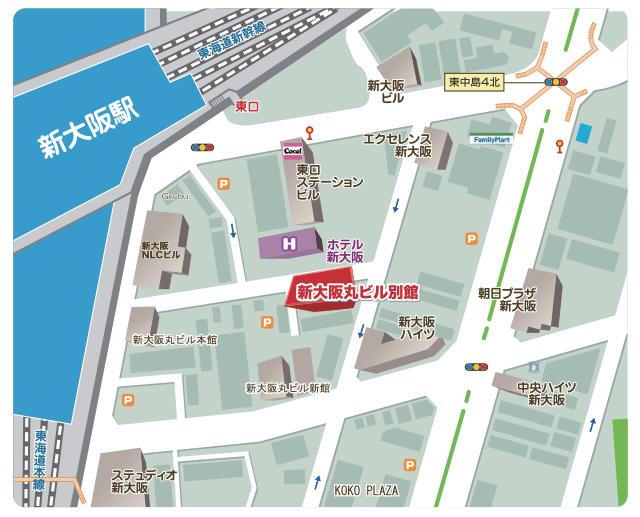 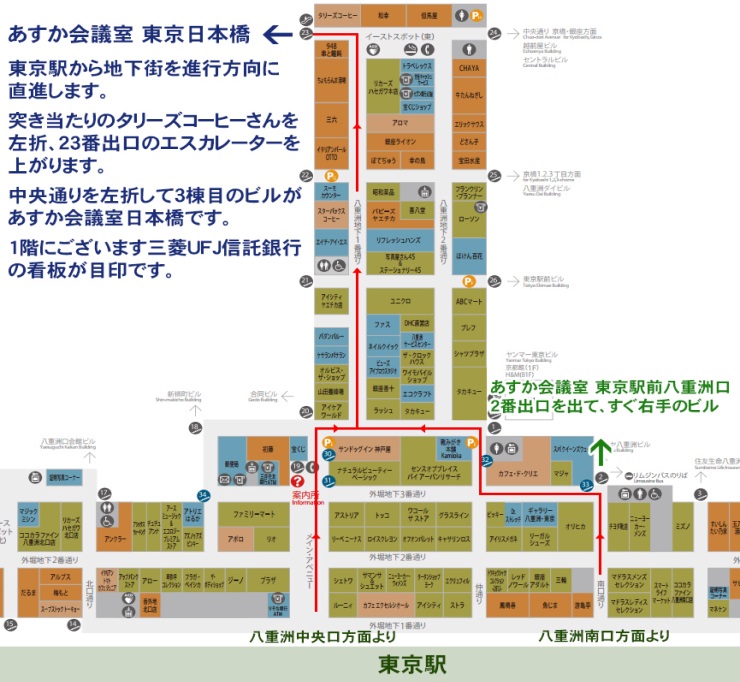 　　                           　　 　　 　　　　　fax：03-3237-1778　mail：ynsa@kenkou-zoushin.com　　　　　　　　　　　　　　　　　　　　　　　　　　　　　　　　　ふりがな　　　所属機関名：　　　　　　　　　　　　　　　　　　　　　　　　　　　　       　　　　　　　　　　　　　　　　　　　　　　　　　　　　　　　　〒　　　　　　-　　　　　　　　住所：　　　　　　　　　　　　　　　　　　　　　　　　　　　　　　　　　　　　　　　　　　　　　　　　　　　　　　　　　　TEL：　　　　　　　　　　　　　　　　　　　FAX：　　　　　　　　　　　　　　　　　　　　　　　　　　Mail(PC用)：　　　　　　　　　　　　　　　　　　　　　　　　　　　　　　　　　　　　　　　　　　　　　　　　　　　　　　ふりがなお名前：　　　　　　　　　　　　　　　　　　　　　　　　　　　　　　　　　　　　　　　　　　　　　　　　　　　　　　　　　ご希望のセミナーにチェックを入れてください8/28初級（東京）　	　　　　10/23中級（大阪）	　　　　12/11中級（東京）※中級セミナーをご希望の方への確認：初級セミナーの受講はお済みですか？　　はい　／　いいえ　　　今回YNSA学会会員申込ご希望の方は、右の□にチェックをお願い致します　　　　2015年会員で会員継続を希望する方は右の□にチェックをお願い致します　